.Start dancing on lyrics (on the word “truck”-immediate start) (clockwise)(Read: R=right foot, L=left foot)LINDY RIGHT, ROCKING CHAIRLINDY LEFT ¼ TURN RIGHT, ROCKING CHAIRFIGURE 8: STOMP, HOLD (CLAP), PIVOT, STOMP, HOLD (CLAP), PIVOTOption: Non-turning version- Omit turns and march in place insteadJAZZ BOX, TWO STOMPS, TWO HEEL CLICKSOption: If clicking heels is not your thing, bump hips right and left 😊REPEATE-mail: hana.ries@yahoo.comKnockin' Boots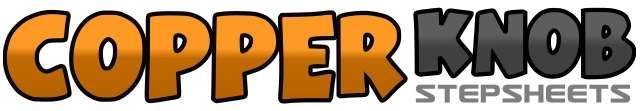 .......Count:32Wall:4Level:Beginner.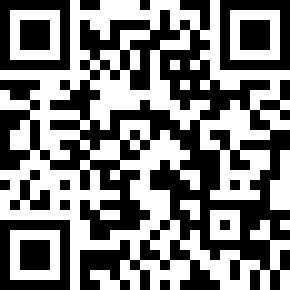 Choreographer:Hana Ries (USA) - March 2019Hana Ries (USA) - March 2019Hana Ries (USA) - March 2019Hana Ries (USA) - March 2019Hana Ries (USA) - March 2019.Music:Knockin' Boots - Luke BryanKnockin' Boots - Luke BryanKnockin' Boots - Luke BryanKnockin' Boots - Luke BryanKnockin' Boots - Luke Bryan........1&2Step R to right, Step L next to R, Step R to right3-4Rock L behind R, Recover to R5-6-7-8Rock L forward, Recover to R, Rock L back, Recover to R1&2Step L to left, 1/8 Turn right stepping R next to L, 1/8 Turn right stepping L back3-4Rock R back, Recover to L5-6-7-8Rock R forward, Recover to L, Rock R back, Recover to L1-2Step (stomp) R forward, hold and clap3-4Step L forward, ½ Turn right stepping R down5-6Step (stomp) L forward, hold and clap7-8Step R forward, ½ Turn left stepping L down1-2-3-4Cross R over L, Step L diagonally back, Step R to right, Step L forward5-6Stomp R next to L, Stomp L in place7-8Click heels twice